от «02» 12 2019 г.						                                             № 1494Об утверждении положения о комиссиипо установлению необходимости проведениякапитального ремонта общего имущества в многоквартирных домах, расположенных на территории муниципального образования «Город Мирный», и признании утратившим силу Распоряжения городской Администрации от 05.04.2016 № 125В соответствии с Жилищным кодексом РФ, Законом Республики Саха (Якутия) от 24.06.2013 1201-3 № 1329-IV «Об организации проведения капитального ремонта общего имущества в многоквартирных домах на территории Республики Саха (Якутия), Приказом Министерства ЖКХиЭ Республики Саха (Якутия) от 16.06.2014 № 332-п «Об утверждении Порядка установления необходимости проведения капитального ремонта общего имущества в многоквартирном доме», в целях проведения актуализации региональной программы капитального ремонта общего имущества в многоквартирных домах, расположенных на территории Республики Саха (Якутия), утвержденной Указом Президента Республики Саха (Якутия) от 30.12.2013 № 2433 «Об утверждении региональной программы капитального ремонта общего имущества в многоквартирных домах, расположенных на территории Республики Саха (Якутия)», и актуализации краткосрочных планов реализации региональной программы, городская Администрация постановляет:Утвердить прилагаемое Положение о комиссии по установлению необходимости проведения капитального ремонта общего имущества в многоквартирных домах, расположенных на территории муниципального образования «Город Мирный».Признать утратившим силу Постановление городской Администрации от 05.04.2016 № 125 «Об утверждении Положения о комиссии по установлению необходимости проведения капитального ремонта общего имущества в многоквартирных домах, расположенных на территории муниципального образования «Город Мирный».Опубликовать настоящее Постановление в порядке, установленном Уставом МО «Город Мирный».Контроль исполнения настоящего Постановления оставляю за собой. Глава города                                      	                     К.Н. АнтоновПриложение к Постановлению городской Администрацииот «02» 12 2019 года № 1494  Положениео комиссии по установлению необходимости проведения капитального ремонта общего имущества в многоквартирных домах, расположенных на территории МО «Город Мирный»1. Общие положенияНастоящее Положение определяет порядок деятельности межведомственной комиссии муниципального образования «Город Мирный» по установлению необходимости проведения капитального ремонта общего имущества в многоквартирных домах, расположенных на территории муниципального образования «Город Мирный» (далее – Комиссия). Настоящее Положение разработано в соответствии с Жилищным кодексом РФ, Законом Республики Саха (Якутия) от 24.06.2013 1201-3 № 1329-IV «Об организации проведения капитального ремонта общего имущества в многоквартирных домах на территории Республики Саха (Якутия), Приказом Министерства ЖКХиЭ РС (Я) от 16.06.2014 № 332-п «Об утверждении Порядка установления необходимости проведения капитального ремонта общего имущества в многоквартирном доме».Действие настоящего Положения распространяется на многоквартирные дома, расположенные на территории муниципального образования «Город Мирный», которые в соответствии с жилищным законодательством включены в краткосрочные планы и региональную программу капитального ремонта общего имущества в многоквартирных домах, расположенных на территории Республики Саха (Якутия), утвержденной Указом Президента Республики Саха (Якутия) от 30.12.2013 № 2433 (далее – региональная программа).Настоящее Положение не распространяется на многоквартирные дома, признанные в установленном Правительством РФ порядке аварийными и подлежащими сносу, а также расположенные на земельных участках, в отношении которых приняты решения об их изъятии для государственных и муниципальных нужд.Комиссия является постоянно действующим коллегиальным координационным органом, созданным в целях обеспечения своевременного проведения капитального ремонта общего имущества в многоквартирных домах, расположенных на территории муниципального образования «Город Мирный».Комиссия в своей деятельности руководствуется федеральными, республиканскими законами, нормативными правовыми актами Российской Федерации, законами и правовыми актами Республики Саха (Якутия), настоящим Положением.2. Цели и задачи КомиссииЦелями создания Комиссии является установление необходимости проведения капитального ремонта общего имущества в многоквартирных домах, расположенных на территории муниципального образования «Город Мирный» и предоставление сведений о необходимости актуализации региональной программы и формирования краткосрочных планов её реализации.Задачи Комиссии:1) рассмотрение документов, представленных лицами, указанными в пункте 4.1. настоящего Положения;2) принятие мотивированного решения о необходимости (отсутствии необходимости) проведения капитального ремонта общего имущества в многоквартирных домах, расположенных на территории муниципального образования «Город Мирный».3. Состав и полномочия КомиссииВ состав Комиссии включаются представители органа местного самоуправления, Фонда капитального ремонта многоквартирных домов Республики Саха (Якутия) и представители лиц, осуществляющих управление многоквартирными домами или оказание услуг и выполнение работ по содержанию и ремонту общего имущества в многоквартирных домах. К работе комиссии привлекаются с правом совещательного голоса представители Управления архитектуры Администрации МО «Город Мирный» и градостроительства, представители экспертных организаций.В спорных ситуациях решение о необходимости проведения капитального ремонта или об отсутствии такой необходимости принимается комиссией, создаваемой Фондом капитального ремонта многоквартирных домов Республики Саха (Якутия). При этом, в состав такой комиссии включаются представители органов местного самоуправления, Министерства жилищно-коммунального хозяйства и энергетики Республики Саха (Якутия) (по согласованию), Министерства архитектуры и строительного комплекса Республики Саха (Якутия) (по согласованию), Управления государственного строительного и жилищного надзора Республики Саха (Якутия) (по согласованию), представители лиц, осуществляющих управление многоквартирными домами или оказание услуг и выполнение работ по содержанию и ремонту общего имущества в многоквартирных домах (по согласованию).3.2. Комиссия состоит из председателя, заместителя председателя, секретаря и членов комиссии.3.3. Председатель Комиссии руководит её деятельностью и несёт ответственность за выполнение возложенных на Комиссию задач. Председатель Комиссии назначается из числа представителей органов местного самоуправления. Заседание комиссии считается правомочным, если в нём принимает участие не менее 2/3 её членов. 3.4. Председатель Комиссии:- руководит деятельностью Комиссии;- ведёт заседания Комиссии;- подписывает документы, необходимые для работы Комиссии;- обеспечивает контроль исполнения принятых Комиссией решений.3.5. Секретарь Комиссии:- ведёт делопроизводство Комиссии;- извещает членов Комиссии и приглашённых на её заседания лиц о дате, времени, месте проведения и повестке заседания Комиссии.3.6. Члены Комиссии:- присутствуют на заседаниях Комиссии, участвуют в обсуждении рассматриваемых вопросов и принятию по ним решений;- при невозможности присутствия на заседании Комиссии заблаговременно извещают об этом секретаря Комиссии;- подписывают акты о техническом  состоянии общего имущества многоквартирных домов и протоколы заседаний Комиссии;- в случае необходимости направляют секретарю Комиссии своё мнение по вопросам повестки дня в письменном виде.4. Порядок работы Комиссии4.1. Для установления необходимости проведения капитального ремонта общего имущества в многоквартирных домах в Комиссию вправе письменно обратиться:а) собственники помещений в многоквартирном доме на основании решения общего собрания, принятого не менее 2/3 голосов от общего числа собственников помещений в данном многоквартирном доме и оформленного соответствующим образом протокола;б) орган местного самоуправления;в) Фонд капитального ремонта многоквартирных домов Республики Саха (Якутия);г) Управление государственного строительного и жилищного надзора Республики Саха (Якутия);д) лица, осуществляющие управление многоквартирными домами или оказание услуг и (или) выполнение работ по содержанию и ремонту общего имущества в многоквартирных домах.4.2. На основании обращения лиц, указанных в п. 4.1. настоящего Положения, комиссия запрашивает информацию о техническом состоянии многоквартирного дома, указанного в обращении.4.3. Обращение и прилагаемые к нему документы, связанные с инициативой уполномоченных лиц об организации работы по установлению необходимости проведения капитального ремонта общего имущества в многоквартирных домах регистрируются в специальном журнале в течение одного рабочего дня.4.4. Заседание Комиссии ведёт председатель, либо в его отсутствие (по его поручению) заместитель председателя Комиссии.4.5. Члены Комиссии осуществляют выезд по адресу расположения многоквартирного дома и проводят обследование технического состояния конструктивных элементов дома, которое оформляется актом о техническом состоянии общего имущества многоквартирного дома (Приложение 2) с приложением фотоматериалов. Акт должен содержать выводы комиссии о техническом состоянии общего имущества многоквартирного дома.4.6. Комиссия вправе запрашивать у государственных органов, организаций, объединений граждан и граждан информацию, необходимую для целей  установления необходимости проведения капитального ремонта общего имущества в многоквартирных домах. Для получения указанной информации за счёт средств лица, обратившегося в комиссию для установления необходимости проведения капитального ремонта общего имущества в многоквартирном доме, могут привлекаться специализированные экспертные организации. 4.7. Комиссия устанавливает значения показателей технического состояния конструктивных элементов и инженерных систем путем технического осмотра многоквартирного дома. 4.8. Средние нормативные сроки службы конструктивных элементов и инженерных систем, входящих в состав общего имущества в многоквартирных домах, в целях определения необходимости проведения капитального ремонта общего имущества в многоквартирных домах, расположенных на территории Республики Саха (Якутия), определяются в соответствии с ведомственными строительными нормами «Правила оценки физического износа жилых зданий» ВСН 53-86 (р), утверждёнными приказом Государственного комитета по гражданскому строительству и архитектуре при Госстрое СССР от 24.12.1986 № 446, и ведомственными строительными нормами «Положение об организации и проведении реконструкции, ремонта и технического обслуживания зданий, объектов коммунального и социально-культурного назначения» ВСН 58-88(р), утверждёнными приказом Государственного комитета по гражданскому строительству и архитектуре при Госстрое СССР от 23.11.1988 № 312 «Об утверждении ведомственных строительных норм Госкомархитектуры «Положение об организации и проведении реконструкции, ремонта и технического обслуживания жилых зданий, объектов коммунального и социально-культурного назначения». 5. Результаты работы Комиссии5.1. По результатам работы Комиссия может принимать следующие решения:5.1.1. О признании многоквартирного дома, требующем капитального ремонта, в части капитального ремонта определенных элементов строительных конструкций и (или) инженерных систем общего имущества в многоквартирном доме.Данное решение принимается при условии, если прошло не менее пяти лет, с даты завершения работ (услуг) по капитальному ремонту соответствующего элемента строительной конструкции и (или) инженерной системы общего имущества в многоквартирном доме, в следующих случаях:а) если физический износ общего имущества достиг установленного законодательством РФ о техническом регулировании уровня предельно допустимых характеристик надёжности и безопасности и не обеспечивает безопасность жизни и здоровья граждан, сохранность имущества физических и юридических лиц;б) если, исходя из технического состояния общего имущества в многоквартирном доме, имеется опасность нарушения установленных предельных характеристик надёжности и безопасности, в течение ближайших пяти лет. Данное решение должно содержать:а) наименование элементов строительных конструкций и (или) инженерных систем общего имущества в многоквартирном доме, требующих капитального ремонта;б) предельную стоимость услуг и (или) работ по капитальному ремонту общего имущества  в многоквартирном доме, установленную нормативным правовым актом Республики Саха (Якутия). 5.1.2. О признании необходимости проведения в определенный срок в будущем планового капитального ремонта многоквартирного дома в части капитального ремонта элементов строительных конструкций  и инженерных систем общего имущества в многоквартирном доме, за исключением тех элементов строительных конструкций и инженерных систем, которые были признаны требующими капитального ремонта.Данное решение принимается исходя из:а) нормативных сроков службы конструктивных элементов и инженерных систем до проведения очередного капитального ремонта (нормативных межремонтных сроков) общего имущества в многоквартирном доме;б) сведений о проведенных ранее ремонтах соответствующих элементов строительных конструкций и инженерных систем общего имущества в многоквартирном доме;в) заключений экспертиз о техническом состоянии общего имущества в многоквартирном доме или акта технического осмотра общего имущества в многоквартирном доме лицами, осуществляющими управление многоквартирным домом или оказание услуг и (или) выполнение работ по содержанию и ремонту общего имущества в многоквартирном доме.Данное решение должно содержать:а) наименование элементов строительных конструкций и (или) инженерных систем общего имущества в многоквартирном доме, за исключением тех, которые признаны требующими капитального ремонта;б) предложения по срокам проведения капитального ремонта элементов строительных конструкций и (или) инженерных систем многоквартирного дома;в) предельную стоимость  услуг и (или) работ по капитальному ремонту общего имущества в многоквартирном доме, установленную нормативным правовым актом Республики Саха (Якутия).5.2. Решения, принимаемые комиссиями, могут быть обжалованы в судебном порядке в соответствии с законодательством Российской Федерации.5.3. Орган местного самоуправления, на основании решения комиссии, актуализирует краткосрочный план реализации региональной программы, вносит предложения о внесении изменений по актуализации региональной программы с указанием следующих данных о многоквартирных домах:а) полного почтового адреса;б) года постройки;в) сведений об оказанных услугах и (или) проведенных работах по капитальному ремонту общего имущества в многоквартирном доме;г) предложения по срокам проведения работ и (или) услуг по капитальному ремонту общего имущества в многоквартирном доме, в соответствии с нормативными сроками службы конструктивных элементов и инженерных систем, входящих в состав общего имущества в многоквартирном доме.Приложение 1 к Положению о комиссии по установлению необходимости проведения капитального ремонта общего имущества в многоквартирных домах, расположенных на территории МО «Город Мирный»Составкомиссии по установлению необходимости проведения капитального ремонта общего имущества в многоквартирных домах, расположенных на территории МО «Город Мирный»Председатель комиссии:- 1-й Заместитель Главы Администрации по ЖКХ, имущественным и земельным отношениям;Заместитель председателя комиссии:- Директор МКУ «УЖКХ» МО «Город Мирный», либо лицо его замещающее;Члены комиссии:- Представитель Фонда капитального ремонта многоквартирных домов Республики Саха (Якутия);- Представители лиц, осуществляющих управление многоквартирными домами или оказание услуг и (или) выполнение работ по содержанию и ремонту общего имущества в многоквартирных домах;- Представитель управления архитектуры и градостроительства Администрации МО «Город Мирный» (по согласованию);- Представитель Министерства жилищно-коммунального хозяйства и энергетики Республики Саха (Якутия) (по согласованию)- Представитель Управления государственного и жилищного надзора Республики Саха (Якутия) (по согласованию);Секретарь комиссии:- Начальник ОКРиС МКУ «УЖКХ» МО «Город Мирный», либо лицо его замещающее.Приложение 2 к Положению о комиссии по установлению необходимости проведения капитального ремонта общего имущества в многоквартирных домах, расположенных на территории МО «Город Мирный»Акт технического осмотра № ___многоквартирного дома, расположенного по адресу: ________________г. Мирный                       		    		                                  «___»__________ 20__ г.Комиссия в составе:       _____________________  _______________________________________________________            (Ф.И.О.)                                    (должность)_____________________  _______________________________________________________            (Ф.И.О.)                                    (должность)_____________________  _______________________________________________________            (Ф.И.О.)                                    (должность)______________________  ______________________________________________________            (Ф.И.О.)                                    (должность)проведено обследование и составлен настоящий Акт об установлении необходимости (отсутствие необходимости) проведения капитального ремонта общего имущества в многоквартирном доме, расположенного по адресу: Республика Саха (Якутия), г. Мирный, ул. Общие сведения о многоквартирном доме:Год ввода в эксплуатацию _______;Общая площадь ________;Физический износ ____%;Количество квартир ____;Основание для установления необходимости (отсутствие необходимости) проведения капитального ремонта: В результате проведенного обследования установить:____________________________________________________________________________Копии предоставленных документов:______________________________________________________________________________Заключение:В соответствии с п. 8. Порядка установления необходимости проведения капитального ремонта общего имущества в многоквартирных домах, расположенных на территории Республики Саха (Якутия), утвержденного приказом Министерства жилищно-коммунального хозяйства и энергетики Республики Саха (Якутия) от 16.07.2016 г. № 332-п, в связи проведением работ по капитальному ремонту ______________ в ______ году, признать необходимость проведения работ по капитальному ремонту ____________ в ______ году.Подписи комиссии:________________  ___________________________  ____________________________    (подпись)               (расшифровка подписи)              (должность)________________  ___________________________  ____________________________    (подпись)                (расшифровка подписи)              (должность)________________  ___________________________  ____________________________    (подпись)                (расшифровка подписи)              (должность)________________  ___________________________  ____________________________    (подпись)                (расшифровка подписи)              (должность)Приложение 3 к Положению о комиссии по установлению необходимости проведения капитального ремонта общего имущества в многоквартирных домах, расположенных на территории МО «Город Мирный»Протокол №______заседания комиссии о проведении капитального ремонта общего имущества в многоквартирном доме, расположенного по адресу: ___________Комиссия в составе:_____________________  _______________________________________________________            (Ф.И.О.)                                    (должность)_____________________  _______________________________________________________            (Ф.И.О.)                                    (должность)_____________________  _______________________________________________________            (Ф.И.О.)                                    (должность)______________________  ______________________________________________________            (Ф.И.О.)                                    (должность)Повестка дня:Признать необходимость (отсутствие необходимости) проведения капитального ремонта многоквартирного дома в части капитального ремонта ____________ в многоквартирном доме, расположенном по адресу: _____________, по причине ________________.По результатам работы комиссия приняла решение:В соответствии с п. 8.2 Порядка установления необходимости проведения капитального ремонта общего имущества в многоквартирных домах, расположенных на территории Республики Саха (Якутия), утвержденного приказом Министерства жилищно-коммунального хозяйства и энергетики Республики Саха (Якутия) от 16.07.2016 г. № 332-п, в связи проведением работ по капитальному ремонту _____________ в ______ году, признать необходимость (отсутствие необходимости) проведения работ по капитальному ремонту _________ в многоквартирном доме, расположенном по адресу: ________________________, в ______ году.Контроль за исполнением настоящего протокола оставляю за собой.Приложение:Акт технического осмотра многоквартирного дома №___ от «___» ________ г.АДМИНИСТРАЦИЯМУНИЦИПАЛЬНОГО ОБРАЗОВАНИЯ«Город Мирный»МИРНИНСКОГО РАЙОНАПОСТАНОВЛЕНИЕ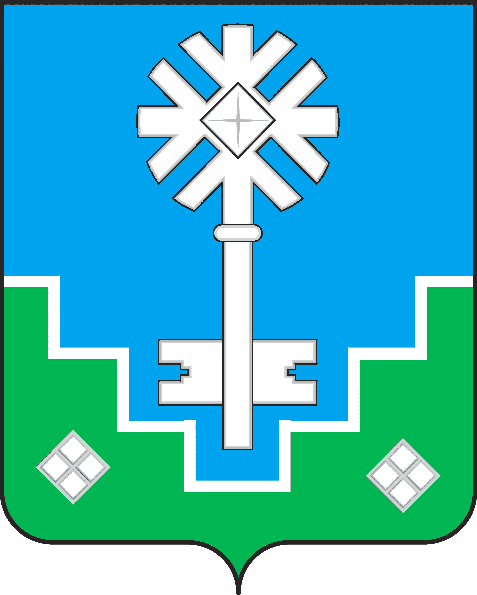 МИИРИНЭЙ ОРОЙУОНУН«Мииринэй куорат»МУНИЦИПАЛЬНАЙ ТЭРИЛЛИИДЬАhАЛТАТАУУРААХг. Мирный       «____» ______________ 20__ г.Председатель комиссии:Секретарь комиссии: